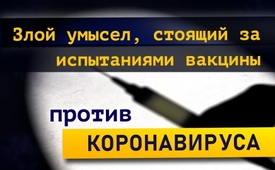 Злой умысел, стоящий за испытаниями вакцины против коронавируса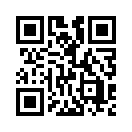 Фармацевтическая компания AstraZeneca вынуждена прекратить испытания вакцины против коронавируса из-за тяжелых побочных эффектов!
Это преподносится как чистая мера предосторожности. 
Кроме того, основной целью этого испытания вакцины, критерии которого нарушают все общепринятые нормы, стало выявление как можно меньшего количества побочных эффектов. Кроме того, вакцина способна еще сильнее расколоть наше общество.9 сентября 2020 года газета DIE WELT сообщила, что фармацевтическая компания AstraZeneca была вынуждена прекратить тестирование вакцины против коронавируса из-за тяжелых побочных эффектов. Это преподносится как чистая мера предосторожности, но вызывает большие сомнения. Тем более, что вакцина должна быть выпущена в течение нескольких месяцев, что противоречит существующему опыту и правилам. Как пишет медицинский журнал Arzt & Karriere: «Производство эффективной и безопасной вакцины против нового вируса - длительный и дорогостоящий процесс. В среднем, от начала исследования до момента выпуска препарата может пройти от десяти до двенадцати лет». 
Если посмотреть на критерии отбора испытуемых для тестирования вакцины от коронавируса, то создается впечатление, что главная цель - это пройти фазу испытаний как можно более положительно. В тестировании вакцины могут принять участие только те, кто: 
•  практиковали воздержание или принимали контрацептивы как минимум 30 дней до и 60 дней после вакцинации;
•  женщины детородного возраста при условии отрицательного теста на беременность; 
•  не являются донорами крови или спермы;
•  абсолютно здоровы.

Причинами исключения из участия в испытаниях спорной вакцины являются, например, следующие факторы:
•  принятие лекарственных препаратов, даже антикоагулянтов или аспирина; 
•  наличие респираторных заболеваний или контакта с лицами, инфицированными вирусом SARS-CoV-2;
•  наличие мигрени за последние 5 лет;
•  наличие аутоиммунных заболеваний;
•  наличие хронических заболеваний печени, включая ожирение печени;
•  наличие гиперчувствительности или аллергической реакции на предыдущую вакцинацию;
•  употребление алкоголя в течение последних 6 месяцев перед первым введением вакцины.
Такие критерии, которые никогда не применялись в практике испытаний вакцин, гарантируют, что тесты выявят как можно меньше побочных эффектов. Период наблюдения в несколько недель ни в коей мере не достаточен для исключения поздних последствий. Проще говоря: при тестировании не учитывается, как ведет себя вакцина, например, при приеме лекарственных препаратов или алкоголя, какие осложнения могут возникнуть в случае предыдущих болезней или предыдущего неперенесения вакцины или как вакцинация влияет на существующую беременность и на еще не рожденного ребенка. Разве это не свидетельствует о злом умысле? И хотя в Германии «исследования на переносимость вакцин беременными женщинами не проводятся по этическим соображениям», но обеспокоенности относительно вакцинации всех людей после выхода вакцины на рынок, по-видимому, нет. 
Здесь стоит вспомнить два крупных медицинских скандала: одна только вакцинация от свиного гриппа вызвала у 1300 человек нарколепсию, «сонную» болезнь. К счастью, тогда вакцинировали немногих.
Препарат «Контерган», например, считался совершенно безопасным в конце 1950-х годов. Его прием в течение определенных недель беременности привел к тяжелым порокам внутриутробного развития детей. И тогда долго не прислушивались к критическим мнениям в отношении рисков. Только после тысяч серьезно пострадавших и мертворожденных детей этому безумию был положен конец.
Однако вакцинация против коронавируса - это не только колоссальный риск для здоровья, на который мы также указывали в программе «Срочный призыв к пробуждению: вакцинация от коронавируса воздействует на ДНК!» (www.kla.tv/17364), но и еще один серьезный «побочный эффект», который уже проявляется: вакцинация еще сильнее расколет наше общество, чем уже применявшиеся ранее принудительные меры. Те, кто находится в рабстве управляемых фарминдустрией политиков и СМИ, окажут массированное давление на тех, кто имеет собственную позицию, выработанную на основании личного анализа, и не хочет, чтобы их вакцинировали. Чтобы предотвратить неминуемый ущерб, информируйте своих друзей и знакомых о том, что запланированные прививки от коронавируса связаны с неизмеримыми рисками. Распространяйте эту передачу дальше в социальных сетях, чтобы каждый мог сам убедиться в этом.от Stefan, strИсточники:Impfstofftest gestoppt
https://www.welt.de/wissenschaft/article215323276/AZD1222-Schwere-Nebenwirkung-AstraZeneca-stoppt-Impfstoff-Test.html
Dauer Impfstofftests
https://arztundkarriere.com/forschung/die-entwicklung-impfstoffen/
Anforderungen an die Teilnehmer der klinischen Erprobung
https://clinicaltrials.gov/ct2/show/NCT04283461?term=vaccine&cond=covid-19&draw=2
Erste für klinische Tests zugelassene Firmen:
https://www.youtube.com/watch?v=mfh4vHCEty0ab 22:38 Min. 
Impfstoffprüfung
https://www.aerzteblatt.de/archiv/67275/Impfung-gegen-Influenza-A-H1N1-Impfsurveillance-fuer-Schwangere
Impfstoffe bestellt
https://www.apotheke-adhoc.de/nachrichten/detail/coronavirus/deutschland-bestellt-astrazeneca-impfstoff/
Impfschadensfälle bei der Schweinegrippe:
https://www.spiegel.de/gesundheit/diagnose/schweinegrippe-impfstoff-pandemrix-risiken-wurden-ignoriert-a-1229144.html
Contergan-Skandal
https://www.planet-wissen.de/gesellschaft/medizin/pharmaindustrie/pwiederfallcontergan102.htmlМожет быть вас тоже интересует:#Farma - Фарма - www.kla.tv/FarmaKla.TV – Другие новости ... свободные – независимые – без цензуры ...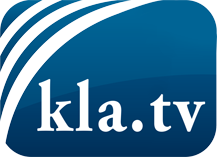 О чем СМИ не должны молчать ...Мало слышанное от народа, для народа...регулярные новости на www.kla.tv/ruОставайтесь с нами!Бесплатную рассылку новостей по электронной почте
Вы можете получить по ссылке www.kla.tv/abo-ruИнструкция по безопасности:Несогласные голоса, к сожалению, все снова подвергаются цензуре и подавлению. До тех пор, пока мы не будем сообщать в соответствии с интересами и идеологией системной прессы, мы всегда должны ожидать, что будут искать предлоги, чтобы заблокировать или навредить Kla.TV.Поэтому объединитесь сегодня в сеть независимо от интернета!
Нажмите здесь: www.kla.tv/vernetzung&lang=ruЛицензия:    Creative Commons License с указанием названия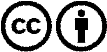 Распространение и переработка желательно с указанием названия! При этом материал не может быть представлен вне контекста. Учреждения, финансируемые за счет государственных средств, не могут пользоваться ими без консультации. Нарушения могут преследоваться по закону.